Food ScienceEducation & Training ABOUT THE PROGRAM OF STUDYThe Food Science program of study designed to introduce students to the growing fields of food science and technology industry. This program of study includes plant and animal structural anatomy, systems, economics of production, genetics and biotechnology, and other management approaches associated with plant and animal production. Advanced courses explore food safety and sanitation, foodborne pathogens, food-related standards and regulations, characteristics and properties of food products, processing and grading techniques and skills, and food labeling and packaging. Upon completion of this course, students will be equipped with the technical knowledge and skills necessary for further education and careers in food science. 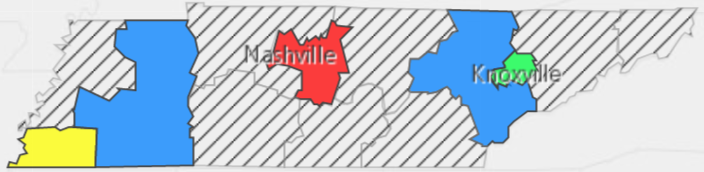 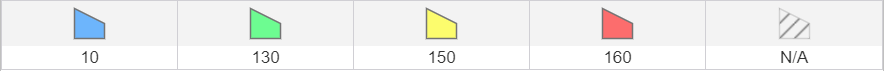 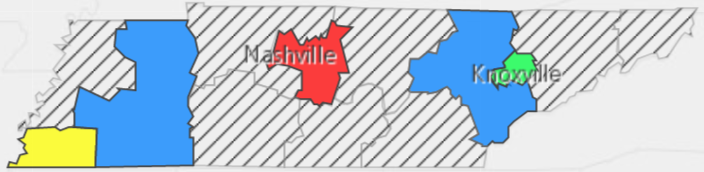 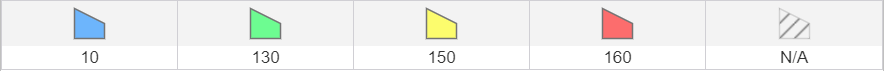 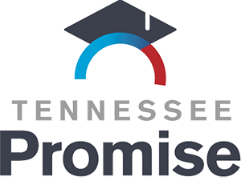 POSTSECONDARY OPTIONSHave you registered for the Tennessee Promise? Seniors enrolled in this program have the chance to attend a two-year program at a Tennessee College of Applied Technology (TCAT), community college, or some two-year university programs for free! To learn more, please see your school counselor or visit http://www.tennesseepromise.gov.For more college and career planning resources, visit http://collegefortn.org.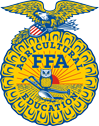 Food Science Related Occupations with Largest Annual Percentage of Openings in Tennessee (2014-2024)Food Science Related Occupations with Largest Annual Percentage of Openings in Tennessee (2014-2024)Food Science Related Occupations with Largest Annual Percentage of Openings in Tennessee (2014-2024)Food Science Related Occupations with Largest Annual Percentage of Openings in Tennessee (2014-2024)Food Science Related Occupations with Largest Annual Percentage of Openings in Tennessee (2014-2024)Occupation2014 Estimated Employment2024 Projected EmploymentEmployment ChangeAnnual Avg. Percent Change19-1013 Soil and Plant Scientists200200101%19-4011 Food science technicians520560207%25-1041 Agricultural Sciences Teachers, Postsecondary, Food Science and Processing2602901014%51-3021 Butchers and meat cutters2,7503,10035013%Source: TN Dept of Labor & Workforce Dev, Div Emp Sec, R&SDownloaded: May 17, 2017Source: TN Dept of Labor & Workforce Dev, Div Emp Sec, R&SDownloaded: May 17, 2017Source: TN Dept of Labor & Workforce Dev, Div Emp Sec, R&SDownloaded: May 17, 2017Source: TN Dept of Labor & Workforce Dev, Div Emp Sec, R&SDownloaded: May 17, 2017Source: TN Dept of Labor & Workforce Dev, Div Emp Sec, R&SDownloaded: May 17, 2017Postsecondary Offerings Postsecondary Offerings Postsecondary Offerings Program of StudySchoolDegree ProgramFood Science and Technology Options: Pre-Pharmacy, Pre-Professional, Science, Technology/BusinessAnimal Science/Plant ScienceUniversity of Tennessee, KnoxvilleBachelor’s, Master’s , and/or DoctoralAnimal Science/Plant ScienceAustin Peay State UniversityMiddle Tennessee State UniversityTennessee State UniversityTennessee Tech UniversityUniversity of Tennessee, MartinBachelor’s